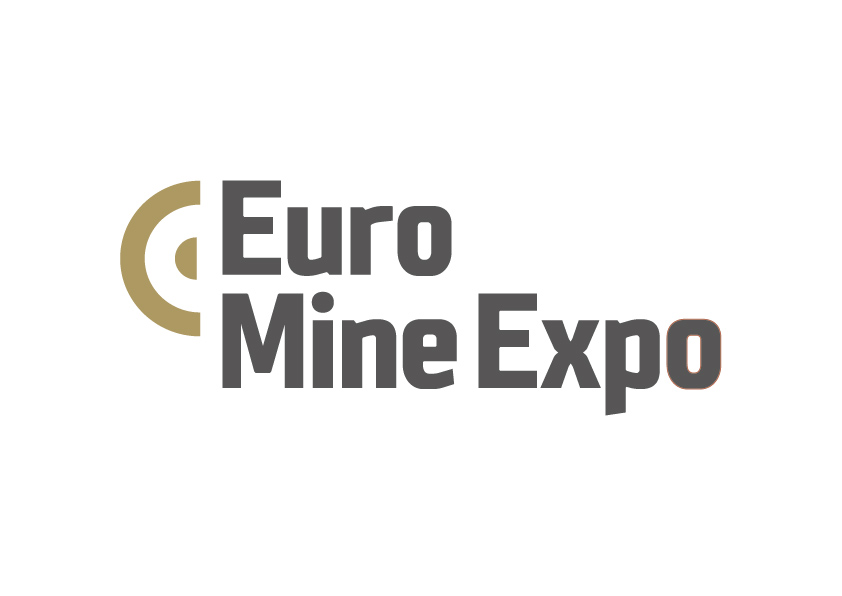 Lokala techbolag tar plats på Euro Mine ExpoFlera techbolag från Skellefteå är med och visar upp sina lösningar när en av världens viktigaste internationella mässor och konferens för gruvindustrin, Euro Mine Expo, öppnar 12 juni 2018. Här samlas tar företag inom VR, AR, MR och AI chansen att visa upp sig inför delegater från uppemot 40 länder och medutställare från över 20 länder. Årets Euro Mine Expo lägger fokus på nya affärsmöjligheter och framtidsvisioner för gruvindustrin. Under detta tema tar flera techbolag från Skellefteå chansen att visa upp sig. Företaget Tar Valley arbetar med att, genom att förhöja användarupplevelser med filmeffekter, 3D-modellering, animation och visualisering, förbättra resultaten av sina kunders produkter och tjänster genom det som kallas ”immersive tech”, samlingsnamnet för Augmented Reality (AR), Virtual Reality (VR) och Mixed Reality (MR). – Det finns mänger med applikationer för dessa tekniker inom inte minst gruvindustrin och andra verksamheter som bedrivs i svåra miljöer. Med AR och MR kan vi använda befintliga miljöer och ge mer innehållsrik information, tydligare instruktioner och ökad säkerhet, säger företagets vd, Daniel Wallström, som också kommer att föreläsa på Euro Mine Expo.Han tycker att gruvmässans betydelse är stor för förtagandet i regionen.– Att ha en så viktig branschmässa på hemmaplan betyder att vi enkelt kan visa upp vad vi kan erbjuda för en industri som vi kanske inte i första hand tänkte på att vända oss mot, men som visat sig ha enorma möjligheter för användning av vår teknologi och kunskap, säger Daniel Wallström.Anders Hedlund på BI Nordic kommer att under Euro Mine Expo presentera företagets lösningar för maskininlärning, eller machine learning. Det är ett område som handlar om en form av artificiell intelligens där datorer kan fås att lära sig specifika uppgifter utifrån datamängder.– Processkunskapen är i dag viktigare än någonsin. Vi kommer att berätta vad maskininlärning är och att det inte är någon magi. Det är sätt att använda strukturerade mätdata för att få saker utförda i processer. Ett exempel är predictive maintenance, där det går att ta fram modeller för beslut om när underhåll ska göras utifrån de behov verksamheten har, säger Anders Hedlund.Han tycker att mässan är viktig.– Det är jätteroligt att Euro Mine Expo finns i Skellefteå. Det är viktigt att träffas och få nya intryck, säger han.Nicklas Karlsson är vd på Innan AB, ett företag som deltog förra gången Euro Mine Expo hölls, 2016 med säkerhetsutbildning genom VR-teknik, bland annat brandsläckning och hantering av säkerhetskammare. I år lanseras en ny lösning för att säkerställa kunskapsnivån inom säkerhet för att hålla rätt intervall på kurser.– För många på mässan var det första gången man såg den här tekniken användas i gruvmiljö med riktiga släckare i handen som dessutom betedde sig virtuellt som de gör i verkligheten. Deltagandet på mässan gav oss mycket uppmärksamhet och kontakter med bland annat företag i Sydafrika och Kina. Mässan har verkligen stor betydelse för det lokala näringslivet, eftersom det ger oss en chans att visa upp oss på en av världens ledande gruvmässor. Genom att mässan hålls bidrar den också till att skapa en bredare kunskap kring gruvindustrin och dess behov av tjänster och produkter, säger Nicklas Karlsson.För mer information, kontakta:
Jaana Tengman, projektledare
0910-547 61+46 (0)70 26 48 345jaana@nolia.seEuro Mine Expo är en internationell mässa och konferens för gruvindustrin som hålls vartannat år. Mötesplatsen arrangeras i Skellefteå av Nolia, Norrlands största arrangör av mötesplatser. Euro Mine Expo arrangeras nästa gång 12-14 juni 2018.